             Domenica 12 Marzo 2017PRECEDENZA CAMPO MAGGIORE*/**/***  ricognizione unica	Il comitato organizzatore NON RISPONDE di eventuali furti e/o danni subiti nei parcheggi o nelle scuderie in quanto la scuderizzazione NON è obbligatoria .!! PARCHEGGI E SCUDERIE NON CUSTODITI !!MAGGIOREISEOInizio ore    8.004 anni *A seguire5 anni *Inizio ore    8.15C 135 fasi c.Circa ore  10.30C 145 GRAN PREMIOA seguire6 anni mistaInizio ore 12.00C 120 fasi c. ****A seguireC 115 fasi c. ****A seguireB 110 fasi c. **A seguireB 100 fasi c. **A seguireB 90 prec. **Circa ore 14.00C 130 tempo ***A seguireC 125 tempo ***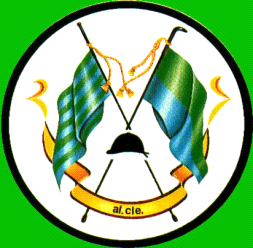 